Schedule 7 Pay as you go (PAYG) withholding	NAT 1011WHO SHOULD USE THIS TABLE?⦶ Use this table for payees who are required to pay the flood levy as well as those who have claimed the flood levy exemption on the Flood levy exemption declaration (NAT 73797).Use this table if you make payments on a fortnightly basis and the payee is entitled to a Medicare levy adjustment.A payee is entitled to an adjustment if the payee:■ has provided you with a Medicare levy variation declaration in which they:- claimed dependants, and- answered ‘YES’ to question 10, ‘Is the combined weekly income of you and your spouse, or your income as a sole parent, less than the relevant amount in table A on page 1?’, and■ has fortnightly earnings of $718 or more, but less than the corresponding amount in column A of table 1 on this page. For example, a payee who claims two dependent children must have fortnightly earnings of less than $1,690 to be entitled to a Medicare levy adjustment.⦶ No Medicare levy is payable on fortnightly earnings of less than $718.If a payee claims more than 10 children, the column A amount is $2,746, plus $132 for each child claimed in excess of 10.Column B shows the values used in calculating adjustments for payees with more than five dependent children. If a payee claims more than 10 dependent children, the column B amount is $2,334.76 plus $112.26 for each child in excess of 10.⧁ See ‘How to calculate the Medicare levy adjustment’ to use columns A and B.TABLE 1FLOOD LEVYThe government introduced a temporary flood and cyclone reconstruction levy (flood levy) applying to income for the 2011-12 financial year only.Individual payees, both residents and foreign residents who have a taxable income over $50,000 in the 2011-12 year will have to pay the flood levy.Some payees will be exempt from the flood levy if they have been affected by a natural disaster.⦶ If your payee wants to claim an exemption from paying the flood levy, they will need to complete a Flood levy exemption declaration (NAT 73797).⦶ For more information about the flood levy visit www.ato.gov.au/floodlevyThe table below outlines the flood levy rates for the 2011-12 year.USING FORMULASThe Medicare levy adjustments shown in this table can be expressed in a mathematical form.If you have developed your own payroll software package, you will need to use the PAYG withholding - Statement of formulas for calculating amounts to be withheld (NAT 1004) or PAYG withholding - Statement of formulas for calculating amounts to be withheld - flood levy exemption (NAT 1004E). A copy of this tax table is available from www.ato.gov.au/taxtablesHOW TO WORK OUT WITHHOLDING AMOUNTS1 Use the PAYG withholding - Fortnightly tax table (NAT 1006) to find the fortnightly amount to be withheld from the payee’s earnings, allowing for any tax offsets claimed. If your payee has claimed the flood levy exemption use PAYG withholding - Fortnightly tax table - flood levy exemption (NAT 1006E).2 Reduce this amount by the amount of the Medicare levy adjustment, worked out as detailed on page 3.⦶ Where the adjustment equals or exceeds the amount obtained in step 1, the amount to be withheld is nil.HOW TO CALCULATE THE MEDICARE LEVY ADJUSTMENTPayee claiming spouse and/or one to five dependent childrenRound the fortnightly earnings down to the nearest dollar amount. Use the table on page 4 to find the payee's fortnightly earnings, or the nearest lower figure, in the 'Fortnightly earnings' column and find the corresponding amount of Medicare levy adjustment in the appropriate column.EXAMPLEPayee with more than five dependent children1 Fortnightly earnings less than $1,774 - Use the '5 children' columnRound the fortnightly earnings down to the next dollar amount. Use the table beginning on page 4 to find the payee's earnings, or the nearest lower figure, in the 'Fortnightly earnings' column and refer to the corresponding amount of Medicare levy adjustment in the '5 children' column.EXAMPLE2 Fortnightly earnings of $1,774 or more but less than the column B amount that corresponds to the number of dependent children claimedRound the fortnightly earnings down to the next dollar amount. Take 1.5% of that amount and round to the nearest dollar.EXAMPLE3 Fortnightly earnings of $1,774 or more and greater than the column B amount but less than the column A amount that corresponds to the number of dependent children claimeda Take 1.5% of the relevant column B amount. Round the result to the nearest cent.b Take 8.5% of the difference between the fortnightly earnings (round down to the next dollar amount) and the column B amount. Round the result to the nearest cent.c Subtract the result of step b from step a.d Round the result to the nearest dollar.EXAMPLEPAYG WITHHOLDING PUBLICATIONSAll PAYG withholding tax tables and other PAYG publications can be accessed quickly and easily from www.ato.gov.auCopies of weekly and fortnightly tax tables are available from most newsagents. Newsagents also hold copies of the Tax file number declaration (NAT 3092), Withholding declaration (NAT 3093), and the Flood levy exemption declaration (NAT 73797).MEDICARE LEVY ADJUSTMENT FORTNIGHTLY TAX TABLEMEDICARE LEVY ADJUSTMENT FORTNIGHTLY TAX TABLEMEDICARE LEVY ADJUSTMENT FORTNIGHTLY TAX TABLEMEDICARE LEVY ADJUSTMENT FORTNIGHTLY TAX TABLEMedicare levy adjustment fortnightly tax tableThis table should be read with the PAYG withholding - Fortnightly tax table (NAT 1006) or PAYG withholding - Fortnightly tax table - flood levy exemption (NAT 1006E) and the Medicare levy variation declaration (NAT 0929)⦶⦶⧁FOR PAYMENTS MADE ON OR AFTER 1 JULY 2011 TO 30 JUNE 2012.This document is a withholding schedule made by the Commissioner of Taxation in accordance with sections 15-25 and 15-30 of Schedule 1 to the Taxation Administration Act 1953. It applies to withholding payments covered by Subdivisions 12-B (except sections 12-50 and 12-55) and 12-D of Schedule 1.For more information:■ visit www.ato.gov.au■ use the PAYG tax withheld calculator on our website to calculate tax to withhold from payments made to payees.NAT 1011-05.2011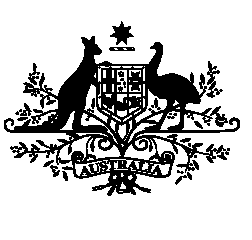 Australian GovernmentNAT 1011-05.2011Australian Taxation OfficeColumn AColumn BSpouse only$1,424—Number of children1$1,558—2$1,690—3$1,822—4$1,954—5$2,086—6$2,218$1,885.707$2,350$1,997.968$2,482$2,110.249$2,614$2,222.5010$2,746$2,334.76Taxable incomeFlood levy on this income$0 to $50,000Nil$50,001 to $100,000Half a cent for each $1 over $50,000Over $100,000$250 plus 1c for each $1 over $100,000The payee has fortnightly earnings of $733.40 and is claiming four dependent children on the Medicare levy variation declaration. Find $733, or the nearest lower figure (in this case $732), in the 'Fortnightly earnings' column and refer to the corresponding Medicare levy adjustment of $2.00 in the '4 children' column.The payee has fortnightly earnings of $841.30 and is claiming six dependent children. Find $840 in the 'Fortnightly earnings' column and refer to the corresponding Medicare levy adjustment of $12.00 in the '5 children' column.The payee has fortnightly earnings of $1,784.90 and is claiming seven dependent children. Take 1.5% of $1,784 (the next lower dollar amount), this equals $26.76.The Medicare levy adjustment is $27, rounded to the nearest dollar.The payee has fortnightly earnings of $2,208.00 and is claiming eight dependent children.a 1.5% × $2,110.24 (column B amount for eight children)= $31.65b 8.5% × ($2,208 – $2,110.24)= 8.5% × $97.76= $8.31c $31.65 – $8.31= $23.34d $23.00 ($23.34 rounded to the nearest dollar).The Medicare levy adjustment is $23.Fortnightly earningsSpouse only12345Fortnightly earningsSpouse only12345Fortnightly earningsSpouse onlychildchildrenchildrenchildrenchildrenFortnightly earningschildchildrenchildrenchildrenchildren$$$$$$$$$$$$$$716——————89614.0014.0014.0014.0014.0014.00718——————89814.0014.0014.0014.0014.0014.00720——————90014.0014.0014.0014.0014.0014.00722——————90214.0014.0014.0014.0014.0014.00724——————90414.0014.0014.0014.0014.0014.00726——————90614.0014.0014.0014.0014.0014.007282.002.002.002.002.002.0090814.0014.0014.0014.0014.0014.007302.002.002.002.002.002.0091014.0014.0014.0014.0014.0014.007322.002.002.002.002.002.0091214.0014.0014.0014.0014.0014.007342.002.002.002.002.002.0091414.0014.0014.0014.0014.0014.007362.002.002.002.002.002.0091614.0014.0014.0014.0014.0014.007382.002.002.002.002.002.0091814.0014.0014.0014.0014.0014.007402.002.002.002.002.002.0092014.0014.0014.0014.0014.0014.007422.002.002.002.002.002.0092214.0014.0014.0014.0014.0014.007442.002.002.002.002.002.0092414.0014.0014.0014.0014.0014.007462.002.002.002.002.002.0092614.0014.0014.0014.0014.0014.007484.004.004.004.004.004.0092814.0014.0014.0014.0014.0014.007504.004.004.004.004.004.0093014.0014.0014.0014.0014.0014.007524.004.004.004.004.004.0093214.0014.0014.0014.0014.0014.007544.004.004.004.004.004.0093414.0014.0014.0014.0014.0014.007564.004.004.004.004.004.0093614.0014.0014.0014.0014.0014.007584.004.004.004.004.004.0093814.0014.0014.0014.0014.0014.007604.004.004.004.004.004.0094014.0014.0014.0014.0014.0014.007624.004.004.004.004.004.0094214.0014.0014.0014.0014.0014.007644.004.004.004.004.004.0094414.0014.0014.0014.0014.0014.007664.004.004.004.004.004.0094614.0014.0014.0014.0014.0014.007686.006.006.006.006.006.0094814.0014.0014.0014.0014.0014.007706.006.006.006.006.006.0095014.0014.0014.0014.0014.0014.007726.006.006.006.006.006.0095214.0014.0014.0014.0014.0014.007746.006.006.006.006.006.0095414.0014.0014.0014.0014.0014.007766.006.006.006.006.006.0095614.0014.0014.0014.0014.0014.007786.006.006.006.006.006.0095814.0014.0014.0014.0014.0014.007806.006.006.006.006.006.0096014.0014.0014.0014.0014.0014.007826.006.006.006.006.006.0096214.0014.0014.0014.0014.0014.007846.006.006.006.006.006.0096414.0014.0014.0014.0014.0014.007866.006.006.006.006.006.0096614.0014.0014.0014.0014.0014.007888.008.008.008.008.008.0096814.0014.0014.0014.0014.0014.007908.008.008.008.008.008.0097014.0014.0014.0014.0014.0014.007928.008.008.008.008.008.0097214.0014.0014.0014.0014.0014.007948.008.008.008.008.008.0097414.0014.0014.0014.0014.0014.007968.008.008.008.008.008.0097614.0014.0014.0014.0014.0014.007988.008.008.008.008.008.0097814.0014.0014.0014.0014.0014.008008.008.008.008.008.008.0098014.0014.0014.0014.0014.0014.008028.008.008.008.008.008.0098214.0014.0014.0014.0014.0014.008048.008.008.008.008.008.0098414.0014.0014.0014.0014.0014.008068.008.008.008.008.008.0098614.0014.0014.0014.0014.0014.0080810.0010.0010.0010.0010.0010.0098814.0014.0014.0014.0014.0014.0081010.0010.0010.0010.0010.0010.0099014.0014.0014.0014.0014.0014.0081210.0010.0010.0010.0010.0010.0099214.0014.0014.0014.0014.0014.0081410.0010.0010.0010.0010.0010.0099414.0014.0014.0014.0014.0014.0081610.0010.0010.0010.0010.0010.0099614.0014.0014.0014.0014.0014.0081810.0010.0010.0010.0010.0010.0099814.0014.0014.0014.0014.0014.0082010.0010.0010.0010.0010.0010.00100016.0016.0016.0016.0016.0016.0082210.0010.0010.0010.0010.0010.00100216.0016.0016.0016.0016.0016.0082410.0010.0010.0010.0010.0010.00100416.0016.0016.0016.0016.0016.0082610.0010.0010.0010.0010.0010.00100616.0016.0016.0016.0016.0016.0082812.0012.0012.0012.0012.0012.00100816.0016.0016.0016.0016.0016.0083012.0012.0012.0012.0012.0012.00101016.0016.0016.0016.0016.0016.0083212.0012.0012.0012.0012.0012.00101216.0016.0016.0016.0016.0016.0083412.0012.0012.0012.0012.0012.00101416.0016.0016.0016.0016.0016.0083612.0012.0012.0012.0012.0012.00101616.0016.0016.0016.0016.0016.0083812.0012.0012.0012.0012.0012.00101816.0016.0016.0016.0016.0016.0084012.0012.0012.0012.0012.0012.00102016.0016.0016.0016.0016.0016.0084212.0012.0012.0012.0012.0012.00102216.0016.0016.0016.0016.0016.0084412.0012.0012.0012.0012.0012.00102416.0016.0016.0016.0016.0016.0084612.0012.0012.0012.0012.0012.00102616.0016.0016.0016.0016.0016.0084812.0012.0012.0012.0012.0012.00102816.0016.0016.0016.0016.0016.0085012.0012.0012.0012.0012.0012.00103016.0016.0016.0016.0016.0016.0085212.0012.0012.0012.0012.0012.00103216.0016.0016.0016.0016.0016.0085412.0012.0012.0012.0012.0012.00103416.0016.0016.0016.0016.0016.0085612.0012.0012.0012.0012.0012.00103616.0016.0016.0016.0016.0016.0085812.0012.0012.0012.0012.0012.00103816.0016.0016.0016.0016.0016.0086012.0012.0012.0012.0012.0012.00104016.0016.0016.0016.0016.0016.0086212.0012.0012.0012.0012.0012.00104216.0016.0016.0016.0016.0016.0086412.0012.0012.0012.0012.0012.00104416.0016.0016.0016.0016.0016.0086614.0014.0014.0014.0014.0014.00104616.0016.0016.0016.0016.0016.0086814.0014.0014.0014.0014.0014.00104816.0016.0016.0016.0016.0016.0087014.0014.0014.0014.0014.0014.00105016.0016.0016.0016.0016.0016.0087214.0014.0014.0014.0014.0014.00105216.0016.0016.0016.0016.0016.0087414.0014.0014.0014.0014.0014.00105416.0016.0016.0016.0016.0016.0087614.0014.0014.0014.0014.0014.00105616.0016.0016.0016.0016.0016.0087814.0014.0014.0014.0014.0014.00105816.0016.0016.0016.0016.0016.0088014.0014.0014.0014.0014.0014.00106016.0016.0016.0016.0016.0016.0088214.0014.0014.0014.0014.0014.00106216.0016.0016.0016.0016.0016.0088414.0014.0014.0014.0014.0014.00106416.0016.0016.0016.0016.0016.0088614.0014.0014.0014.0014.0014.00106616.0016.0016.0016.0016.0016.0088814.0014.0014.0014.0014.0014.00106816.0016.0016.0016.0016.0016.0089014.0014.0014.0014.0014.0014.00107016.0016.0016.0016.0016.0016.0089214.0014.0014.0014.0014.0014.00107216.0016.0016.0016.0016.0016.0089414.0014.0014.0014.0014.0014.00107416.0016.0016.0016.0016.0016.00Fortnightly earningsSpouse only12345Fortnightly earningsSpouse only12345Fortnightly earningschildchildrenchildrenchildrenchildrenFortnightly earningschildchildrenchildrenchildrenchildren$$$$$$$$$$$$$$107616.0016.0016.0016.0016.0016.00125614.0018.0018.0018.0018.0018.00107816.0016.0016.0016.0016.0016.00125814.0018.0018.0018.0018.0018.00108016.0016.0016.0016.0016.0016.00126014.0018.0018.0018.0018.0018.00108216.0016.0016.0016.0016.0016.00126214.0018.0018.0018.0018.0018.00108416.0016.0016.0016.0016.0016.00126414.0018.0018.0018.0018.0018.00108616.0016.0016.0016.0016.0016.00126614.0020.0020.0020.0020.0020.00108816.0016.0016.0016.0016.0016.00126814.0020.0020.0020.0020.0020.00109016.0016.0016.0016.0016.0016.00127014.0020.0020.0020.0020.0020.00109216.0016.0016.0016.0016.0016.00127212.0020.0020.0020.0020.0020.00109416.0016.0016.0016.0016.0016.00127412.0020.0020.0020.0020.0020.00109616.0016.0016.0016.0016.0016.00127612.0020.0020.0020.0020.0020.00109816.0016.0016.0016.0016.0016.00127812.0020.0020.0020.0020.0020.00110016.0016.0016.0016.0016.0016.00128012.0020.0020.0020.0020.0020.00110216.0016.0016.0016.0016.0016.00128212.0020.0020.0020.0020.0020.00110416.0016.0016.0016.0016.0016.00128412.0020.0020.0020.0020.0020.00110616.0016.0016.0016.0016.0016.00128612.0020.0020.0020.0020.0020.00110816.0016.0016.0016.0016.0016.00128812.0020.0020.0020.0020.0020.00111016.0016.0016.0016.0016.0016.00129012.0020.0020.0020.0020.0020.00111216.0016.0016.0016.0016.0016.00129212.0020.0020.0020.0020.0020.00111416.0016.0016.0016.0016.0016.00129412.0020.0020.0020.0020.0020.00111616.0016.0016.0016.0016.0016.00129610.0020.0020.0020.0020.0020.00111816.0016.0016.0016.0016.0016.00129810.0020.0020.0020.0020.0020.00112016.0016.0016.0016.0016.0016.00130010.0020.0020.0020.0020.0020.00112216.0016.0016.0016.0016.0016.00130210.0020.0020.0020.0020.0020.00112416.0016.0016.0016.0016.0016.00130410.0020.0020.0020.0020.0020.00112616.0016.0016.0016.0016.0016.00130610.0020.0020.0020.0020.0020.00112816.0016.0016.0016.0016.0016.00130810.0020.0020.0020.0020.0020.00113016.0016.0016.0016.0016.0016.00131010.0020.0020.0020.0020.0020.00113218.0018.0018.0018.0018.0018.00131210.0020.0020.0020.0020.0020.00113418.0018.0018.0018.0018.0018.00131410.0020.0020.0020.0020.0020.00113618.0018.0018.0018.0018.0018.00131610.0020.0020.0020.0020.0020.00113818.0018.0018.0018.0018.0018.00131810.0020.0020.0020.0020.0020.00114018.0018.0018.0018.0018.0018.0013208.0020.0020.0020.0020.0020.00114218.0018.0018.0018.0018.0018.0013228.0020.0020.0020.0020.0020.00114418.0018.0018.0018.0018.0018.0013248.0020.0020.0020.0020.0020.00114618.0018.0018.0018.0018.0018.0013268.0020.0020.0020.0020.0020.00114818.0018.0018.0018.0018.0018.0013288.0020.0020.0020.0020.0020.00115018.0018.0018.0018.0018.0018.0013308.0020.0020.0020.0020.0020.00115218.0018.0018.0018.0018.0018.0013328.0020.0020.0020.0020.0020.00115418.0018.0018.0018.0018.0018.0013348.0018.0020.0020.0020.0020.00115618.0018.0018.0018.0018.0018.0013368.0018.0020.0020.0020.0020.00115818.0018.0018.0018.0018.0018.0013388.0018.0020.0020.0020.0020.00116018.0018.0018.0018.0018.0018.0013408.0018.0020.0020.0020.0020.00116218.0018.0018.0018.0018.0018.0013426.0018.0020.0020.0020.0020.00116418.0018.0018.0018.0018.0018.0013446.0018.0020.0020.0020.0020.00116618.0018.0018.0018.0018.0018.0013466.0018.0020.0020.0020.0020.00116818.0018.0018.0018.0018.0018.0013486.0018.0020.0020.0020.0020.00117018.0018.0018.0018.0018.0018.0013506.0018.0020.0020.0020.0020.00117218.0018.0018.0018.0018.0018.0013526.0018.0020.0020.0020.0020.00117418.0018.0018.0018.0018.0018.0013546.0018.0020.0020.0020.0020.00117618.0018.0018.0018.0018.0018.0013566.0018.0020.0020.0020.0020.00117818.0018.0018.0018.0018.0018.0013586.0016.0020.0020.0020.0020.00118018.0018.0018.0018.0018.0018.0013606.0016.0020.0020.0020.0020.00118218.0018.0018.0018.0018.0018.0013626.0016.0020.0020.0020.0020.00118418.0018.0018.0018.0018.0018.0013646.0016.0020.0020.0020.0020.00118618.0018.0018.0018.0018.0018.0013664.0016.0020.0020.0020.0020.00118818.0018.0018.0018.0018.0018.0013684.0016.0020.0020.0020.0020.00119018.0018.0018.0018.0018.0018.0013704.0016.0020.0020.0020.0020.00119218.0018.0018.0018.0018.0018.0013724.0016.0020.0020.0020.0020.00119418.0018.0018.0018.0018.0018.0013744.0016.0020.0020.0020.0020.00119618.0018.0018.0018.0018.0018.0013764.0016.0020.0020.0020.0020.00119818.0018.0018.0018.0018.0018.0013784.0016.0020.0020.0020.0020.00120018.0018.0018.0018.0018.0018.0013804.0014.0020.0020.0020.0020.00120218.0018.0018.0018.0018.0018.0013824.0014.0020.0020.0020.0020.00120418.0018.0018.0018.0018.0018.0013844.0014.0020.0020.0020.0020.00120618.0018.0018.0018.0018.0018.0013864.0014.0020.0020.0020.0020.00120818.0018.0018.0018.0018.0018.0013884.0014.0020.0020.0020.0020.00121018.0018.0018.0018.0018.0018.0013902.0014.0020.0020.0020.0020.00121218.0018.0018.0018.0018.0018.0013922.0014.0020.0020.0020.0020.00121418.0018.0018.0018.0018.0018.0013942.0014.0020.0020.0020.0020.00121618.0018.0018.0018.0018.0018.0013962.0014.0020.0020.0020.0020.00121818.0018.0018.0018.0018.0018.0013982.0014.0020.0020.0020.0020.00122018.0018.0018.0018.0018.0018.0014002.0014.0022.0022.0022.0022.00122218.0018.0018.0018.0018.0018.0014022.0014.0022.0022.0022.0022.00122416.0018.0018.0018.0018.0018.0014042.0012.0022.0022.0022.0022.00122616.0018.0018.0018.0018.0018.0014062.0012.0022.0022.0022.0022.00122816.0018.0018.0018.0018.0018.0014082.0012.0022.0022.0022.0022.00123016.0018.0018.0018.0018.0018.0014102.0012.0022.0022.0022.0022.00123216.0018.0018.0018.0018.0018.0014122.0012.0022.0022.0022.0022.00123416.0018.0018.0018.0018.0018.001414—12.0022.0022.0022.0022.00123616.0018.0018.0018.0018.0018.001416—12.0022.0022.0022.0022.00123816.0018.0018.0018.0018.0018.001418—12.0022.0022.0022.0022.00124016.0018.0018.0018.0018.0018.001420—12.0022.0022.0022.0022.00124216.0018.0018.0018.0018.0018.001422—12.0022.0022.0022.0022.00124416.0018.0018.0018.0018.0018.001424—12.0022.0022.0022.0022.00124616.0018.0018.0018.0018.0018.001426—12.0022.0022.0022.0022.00124814.0018.0018.0018.0018.0018.001428—10.0022.0022.0022.0022.00125014.0018.0018.0018.0018.0018.001430—10.0022.0022.0022.0022.00125214.0018.0018.0018.0018.0018.001432—10.0022.0022.0022.0022.00125414.0018.0018.0018.0018.0018.001434—10.0022.0022.0022.0022.00Fortnightly earningsSpouse only12345Fortnightly earningsSpouse only12345Fortnightly earningschildchildrenchildrenchildrenchildrenFortnightly earningschildchildrenchildrenchildrenchildren$$$$$$$$$$$$$$1436—10.0022.0022.0022.0022.001616——6.0018.0024.0024.001438—10.0022.0022.0022.0022.001618——6.0018.0024.0024.001440—10.0022.0022.0022.0022.001620——6.0018.0024.0024.001442—10.0020.0022.0022.0022.001622——6.0016.0024.0024.001444—10.0020.0022.0022.0022.001624——6.0016.0024.0024.001446—10.0020.0022.0022.0022.001626——6.0016.0024.0024.001448—10.0020.0022.0022.0022.001628——6.0016.0024.0024.001450—10.0020.0022.0022.0022.001630——4.0016.0024.0024.001452—8.0020.0022.0022.0022.001632——4.0016.0024.0024.001454—8.0020.0022.0022.0022.001634——4.0016.0024.0024.001456—8.0020.0022.0022.0022.001636——4.0016.0024.0024.001458—8.0020.0022.0022.0022.001638——4.0016.0024.0024.001460—8.0020.0022.0022.0022.001640——4.0016.0024.0024.001462—8.0020.0022.0022.0022.001642——4.0016.0024.0024.001464—8.0020.0022.0022.0022.001644——4.0014.0024.0024.001466—8.0018.0022.0022.0022.001646——4.0014.0024.0024.001468—8.0018.0022.0022.0022.001648——4.0014.0024.0024.001470—8.0018.0022.0022.0022.001650——4.0014.0024.0024.001472—8.0018.0022.0022.0022.001652——4.0014.0024.0024.001474—6.0018.0022.0022.0022.001654——2.0014.0024.0024.001476—6.0018.0022.0022.0022.001656——2.0014.0024.0024.001478—6.0018.0022.0022.0022.001658——2.0014.0024.0024.001480—6.0018.0022.0022.0022.001660——2.0014.0024.0024.001482—6.0018.0022.0022.0022.001662——2.0014.0024.0024.001484—6.0018.0022.0022.0022.001664——2.0014.0024.0024.001486—6.0018.0022.0022.0022.001666——2.0014.0024.0026.001488—6.0018.0022.0022.0022.001668——2.0012.0024.0026.001490—6.0016.0022.0022.0022.001670——2.0012.0024.0026.001492—6.0016.0022.0022.0022.001672——2.0012.0024.0026.001494—6.0016.0022.0022.0022.001674——2.0012.0024.0026.001496—6.0016.0022.0022.0022.001676——2.0012.0024.0026.001498—4.0016.0022.0022.0022.001678———12.0024.0026.001500—4.0016.0022.0022.0022.001680———12.0024.0026.001502—4.0016.0022.0022.0022.001682———12.0022.0026.001504—4.0016.0022.0022.0022.001684———12.0022.0026.001506—4.0016.0022.0022.0022.001686———12.0022.0026.001508—4.0016.0022.0022.0022.001688———12.0022.0026.001510—4.0016.0022.0022.0022.001690———12.0022.0026.001512—4.0014.0022.0022.0022.001692———10.0022.0026.001514—4.0014.0022.0022.0022.001694———10.0022.0026.001516—4.0014.0022.0022.0022.001696———10.0022.0026.001518—4.0014.0022.0022.0022.001698———10.0022.0026.001520—4.0014.0022.0022.0022.001700———10.0022.0026.001522—2.0014.0022.0022.0022.001702———10.0022.0026.001524—2.0014.0022.0022.0022.001704———10.0022.0026.001526—2.0014.0022.0022.0022.001706———10.0020.0026.001528—2.0014.0022.0022.0022.001708———10.0020.0026.001530—2.0014.0022.0022.0022.001710———10.0020.0026.001532—2.0014.0024.0024.0024.001712———10.0020.0026.001534—2.0014.0024.0024.0024.001714———10.0020.0026.001536—2.0012.0024.0024.0024.001716———8.0020.0026.001538—2.0012.0024.0024.0024.001718———8.0020.0026.001540—2.0012.0024.0024.0024.001720———8.0020.0026.001542—2.0012.0024.0024.0024.001722———8.0020.0026.001544—2.0012.0024.0024.0024.001724———8.0020.0026.001546——12.0024.0024.0024.001726———8.0020.0026.001548——12.0024.0024.0024.001728———8.0020.0026.001550——12.0022.0024.0024.001730———8.0018.0026.001552——12.0022.0024.0024.001732———8.0018.0026.001554——12.0022.0024.0024.001734———8.0018.0026.001556——12.0022.0024.0024.001736———8.0018.0026.001558——12.0022.0024.0024.001738———6.0018.0026.001560——10.0022.0024.0024.001740———6.0018.0026.001562——10.0022.0024.0024.001742———6.0018.0026.001564——10.0022.0024.0024.001744———6.0018.0026.001566——10.0022.0024.0024.001746———6.0018.0026.001568——10.0022.0024.0024.001748———6.0018.0026.001570——10.0022.0024.0024.001750———6.0018.0026.001572——10.0022.0024.0024.001752———6.0018.0026.001574——10.0020.0024.0024.001754———6.0016.0026.001576——10.0020.0024.0024.001756———6.0016.0026.001578——10.0020.0024.0024.001758———6.0016.0026.001580——10.0020.0024.0024.001760———6.0016.0026.001582——10.0020.0024.0024.001762———4.0016.0026.001584——8.0020.0024.0024.001764———4.0016.0026.001586——8.0020.0024.0024.001766———4.0016.0026.001588——8.0020.0024.0024.001768———4.0016.0026.001590——8.0020.0024.0024.001770———4.0016.0026.001592——8.0020.0024.0024.001772———4.0016.0026.001594——8.0020.0024.0024.001774———4.0016.0026.001596——8.0020.0024.0024.001776———4.0014.0026.001598——8.0018.0024.0024.001778———4.0014.0026.001600——8.0018.0024.0024.001780———4.0014.0026.001602——8.0018.0024.0024.001782———4.0014.0026.001604——8.0018.0024.0024.001784———4.0014.0026.001606——6.0018.0024.0024.001786———2.0014.0026.001608——6.0018.0024.0024.001788———2.0014.0026.001610——6.0018.0024.0024.001790———2.0014.0026.001612——6.0018.0024.0024.001792———2.0014.0024.001614——6.0018.0024.0024.001794———2.0014.0024.00Fortnightly earningsSpouse only12345Fortnightly earningsSpouse only12345childchildrenchildrenchildrenchildrenchildchildrenchildrenchildrenchildren$$$$$$$$$$$$$$1796———2.0014.0024.001946—————12.001798———2.0014.0024.001948—————12.001800———2.0012.0024.001950—————12.001802———2.0012.0024.001952—————12.001804———2.0012.0024.001954—————12.001806———2.0012.0024.001956—————10.001808———2.0012.0024.001958—————10.001810————12.0024.001960—————10.001812————12.0024.001962—————10.001814————12.0022.001964—————10.001816————12.0022.001966—————10.001818————12.0022.001968—————10.001820————12.0022.001970—————10.001822————12.0022.001972—————10.001824————10.0022.001974—————10.001826————10.0022.001976—————10.001828————10.0022.001978—————10.001830————10.0022.001980—————8.001832————10.0022.001982—————8.001834————10.0022.001984—————8.001836————10.0022.001986—————8.001838————10.0020.001988—————8.001840————10.0020.001990—————8.001842————10.0020.001992—————8.001844————10.0020.001994—————8.001846————10.0020.001996—————8.001848————8.0020.001998—————8.001850————8.0020.002000—————8.001852————8.0020.002002—————8.001854————8.0020.002004—————6.001856————8.0020.002006—————6.001858————8.0020.002008—————6.001860————8.0020.002010—————6.001862————8.0018.002012—————6.001864————8.0018.002014—————6.001866————8.0018.002016—————6.001868————8.0018.002018—————6.001870————6.0018.002020—————6.001872————6.0018.002022—————6.001874————6.0018.002024—————6.001876————6.0018.002026—————4.001878————6.0018.002028—————4.001880————6.0018.002030—————4.001882————6.0018.002032—————4.001884————6.0018.002034—————4.001886————6.0016.002036—————4.001888————6.0016.002038—————4.001890————6.0016.002040—————4.001892————6.0016.002042—————4.001894————4.0016.002044—————4.001896————4.0016.002046—————4.001898————4.0016.002048—————4.001900————4.0016.002050—————2.001902————4.0016.002052—————2.001904————4.0016.002054—————2.001906————4.0016.002056—————2.001908————4.0014.002058—————2.001910————4.0014.002060—————2.001912————4.0014.002062—————2.001914————4.0014.002064—————2.001916————4.0014.002066—————2.001918————2.0014.002068—————2.001920————2.0014.002070—————2.001922————2.0014.002072—————2.001924————2.0014.002074——————1926————2.0014.002076——————1928————2.0014.002078——————1930————2.0014.002080——————1932————2.0012.001934————2.0012.001936————2.0012.001938————2.0012.001940————2.0012.001942—————12.001944—————12.00© AUSTRALIAN TAXATION OFFICE FOR THE COMMONWEALTH OF AUSTRALIA, 2011You are free to copy, adapt, modify, transmit and distribute this material as you wish (but not in any way that suggests the ATO or the Commonwealth endorses you or any of your services or products).PUBLISHED BYAustralian Taxation OfficeCanberraMay 2011OUR COMMITMENT TO YOUWe are committed to providing you with accurate, consistent and clear information to help you understand your rights and entitlements and meet your obligations. If you feel that this publication does not fully cover your circumstances, or you are unsure how it applies to you, you can seek further assistance from us.We regularly revise our publications to take account of any changes to the law, so make sure that you have the latest information. If you are unsure, you can check for more recent information on our website at www.ato.gov.au or contact us.This publication was current at May 2011.JS 18772